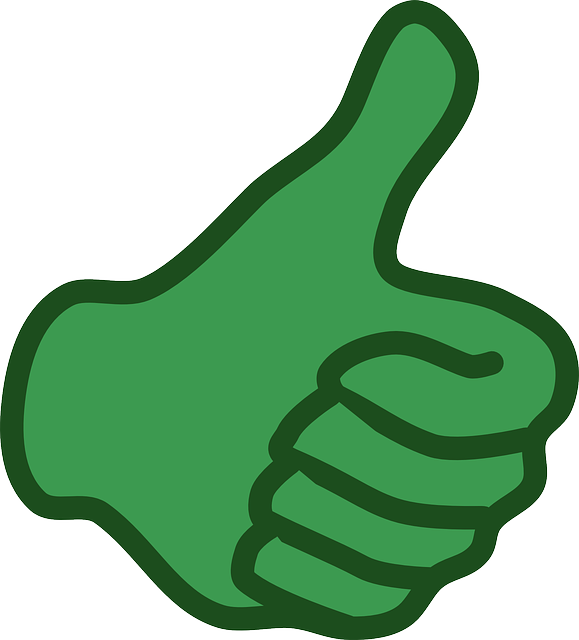 Copy-Rights&Copy-Wrongs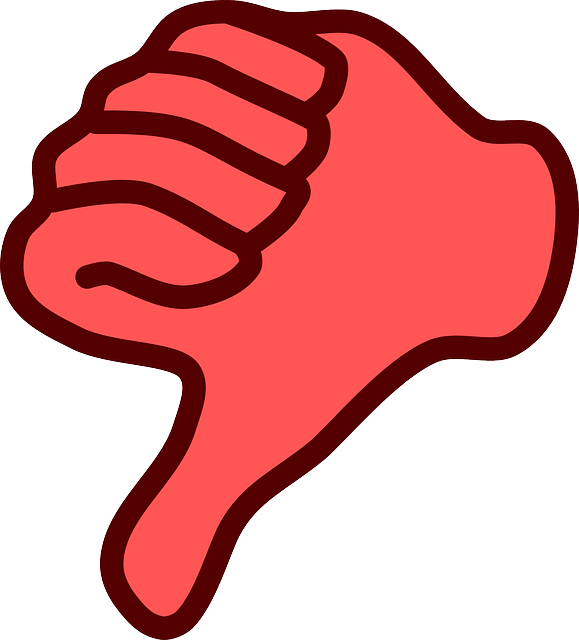 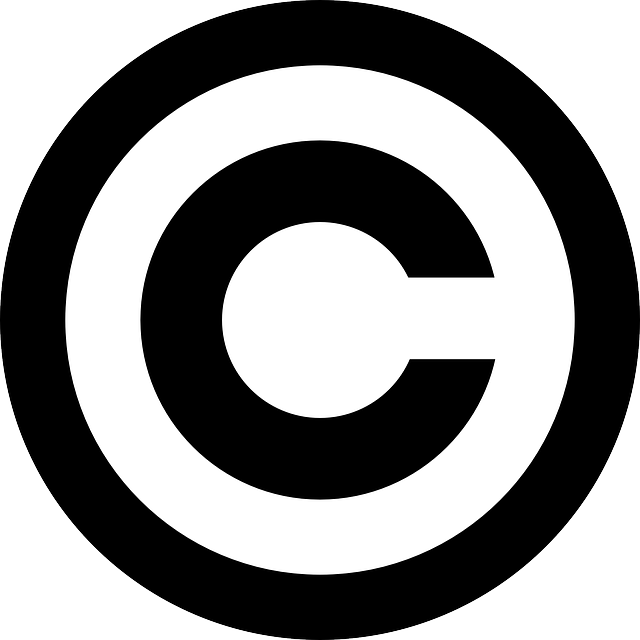 A booklet to help you decide how you use other people’s work, in your coursework and at home, without breaking the law!So What is Copyright?The top 5 ways people break copyright law:How can I use text from the World Wide Web in my coursework without breaking the law?How can I use images from the World Wide Web in my coursework without breaking the law?How can I download music and films at home without breaking the law?What could happen if I break copyright law in the future?